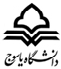 «فرم شماره 1»«فرم شماره 1»⁂با توجه به عوامل فوق الذکر با ارتقای رتبه خانم / آقای .................................................... از رتبه ........................ به رتبه ............................. و از تاریخ ........................... طی جلسه اعضای هیأت اجرائی منابع انسانی موافقت گردید.فرم ارتقا رتبه اعضای غیر هیأت علمی دانشگاه یاسوج (موضوع ماده 4 دستورالعمل ارتقا رتبه اعضای غیر هیأت علمی)فرم ارتقا رتبه اعضای غیر هیأت علمی دانشگاه یاسوج (موضوع ماده 4 دستورالعمل ارتقا رتبه اعضای غیر هیأت علمی)فرم ارتقا رتبه اعضای غیر هیأت علمی دانشگاه یاسوج (موضوع ماده 4 دستورالعمل ارتقا رتبه اعضای غیر هیأت علمی)فرم ارتقا رتبه اعضای غیر هیأت علمی دانشگاه یاسوج (موضوع ماده 4 دستورالعمل ارتقا رتبه اعضای غیر هیأت علمی)فرم ارتقا رتبه اعضای غیر هیأت علمی دانشگاه یاسوج (موضوع ماده 4 دستورالعمل ارتقا رتبه اعضای غیر هیأت علمی)فرم ارتقا رتبه اعضای غیر هیأت علمی دانشگاه یاسوج (موضوع ماده 4 دستورالعمل ارتقا رتبه اعضای غیر هیأت علمی)فرم ارتقا رتبه اعضای غیر هیأت علمی دانشگاه یاسوج (موضوع ماده 4 دستورالعمل ارتقا رتبه اعضای غیر هیأت علمی)محل خدمت:محل خدمت:شماره مستخدم:شماره مستخدم:نوع استخدام:نوع استخدام:نوع استخدام:نام و نام خانوادگی:نام و نام خانوادگی:نام پدر:نام پدر:شماره شناسنامه:شماره شناسنامه:شماره شناسنامه:واحد سازمانی:واحد سازمانی:عنوان پست یا شغل سازمانی:عنوان پست یا شغل سازمانی:رشته شغلی:رشته شغلی:رشته شغلی:الف- سوابق تحصیلیالف- سوابق تحصیلیالف- سوابق تحصیلیالف- سوابق تحصیلیالف- سوابق تحصیلیالف- سوابق تحصیلیالف- سوابق تحصیلیالف- 1-1- مدرک تحصیلی حین درخواست:الف- 1-1- مدرک تحصیلی حین درخواست:الف-3- محل اخذ مدرک:الف-3- محل اخذ مدرک:الف-4- معدل:الف-4- معدل:الف- 4-رشته تحصیلی:الف- 1-2- مدرک تحصیلی پیشین:الف- 1-2- مدرک تحصیلی پیشین:الف-3- محل اخذ مدرک:الف-3- محل اخذ مدرک:الف-4- معدل:الف-4- معدل:الف- 4-رشته تحصیلی:«اطلاعات قسمت ذیل توسط کارگزین تکمیل شود»«اطلاعات قسمت ذیل توسط کارگزین تکمیل شود»«اطلاعات قسمت ذیل توسط کارگزین تکمیل شود»«اطلاعات قسمت ذیل توسط کارگزین تکمیل شود»«اطلاعات قسمت ذیل توسط کارگزین تکمیل شود»«اطلاعات قسمت ذیل توسط کارگزین تکمیل شود»«اطلاعات قسمت ذیل توسط کارگزین تکمیل شود»امتیاز:امتیاز:امتیاز:امتیاز:امتیاز:امتیاز:امتیاز:الف-2- میزان ارتباط شغل و رشته:الف-2- میزان ارتباط شغل و رشته:کاملاً مرتبط ............. امتیازکاملاً مرتبط ............. امتیازتا حدودی مرتبط ....... امتیازتا حدودی مرتبط ....... امتیازغیر مرتبط ............ امتیازجمع امتیاز سوابق تحصیلی بررسی شده توسط کارشناس:جمع امتیاز سوابق تحصیلی بررسی شده توسط کارشناس:جمع امتیاز سوابق تحصیلی بررسی شده توسط کارشناس:جمع امتیاز سوابق تحصیلی بررسی شده توسط کارشناس:جمع امتیاز سوابق تحصیلی بررسی شده توسط کارشناس:جمع امتیاز سوابق تحصیلی بررسی شده توسط کارشناس:جمع امتیاز سوابق تحصیلی بررسی شده توسط کارشناس:ب- سوابق اجرایی و تجربیب- سوابق اجرایی و تجربیب- سوابق اجرایی و تجربیب- سوابق اجرایی و تجربیب- سوابق اجرایی و تجربیب- سوابق اجرایی و تجربیب- سوابق اجرایی و تجربی1- سنوات خدامت1- سنوات خدامت1- سنوات خدامت1- سنوات خدامت1- سنوات خدامت1- سنوات خدامت1- سنوات خدامتردیفعنوان پستنوع مدرکاز تاریختا تاریخمدتامتیاز123452- سنوات مدیریتی	2- سنوات مدیریتی	2- سنوات مدیریتی	2- سنوات مدیریتی	2- سنوات مدیریتی	2- سنوات مدیریتی	2- سنوات مدیریتی	ردیفسمت اجرائینوع مدرکاز تاریختا تاریخمدتامتیاز12343- عضویت در کمیته ها، کارگروه های تخصصی، کمیسیونها، هیأتها و شوراهای مصوب3- عضویت در کمیته ها، کارگروه های تخصصی، کمیسیونها، هیأتها و شوراهای مصوب3- عضویت در کمیته ها، کارگروه های تخصصی، کمیسیونها، هیأتها و شوراهای مصوب3- عضویت در کمیته ها، کارگروه های تخصصی، کمیسیونها، هیأتها و شوراهای مصوب3- عضویت در کمیته ها، کارگروه های تخصصی، کمیسیونها، هیأتها و شوراهای مصوب3- عضویت در کمیته ها، کارگروه های تخصصی، کمیسیونها، هیأتها و شوراهای مصوب3- عضویت در کمیته ها، کارگروه های تخصصی، کمیسیونها، هیأتها و شوراهای مصوبردیفنوع عضویتنوع عضویتاز تاریختا تاریخمدتامتیاز12345جمع امتیاز سوابق سوابق اجرایی و تجربی بررسی شده توسط کارشناس:جمع امتیاز سوابق سوابق اجرایی و تجربی بررسی شده توسط کارشناس:جمع امتیاز سوابق سوابق اجرایی و تجربی بررسی شده توسط کارشناس:جمع امتیاز سوابق سوابق اجرایی و تجربی بررسی شده توسط کارشناس:جمع امتیاز سوابق سوابق اجرایی و تجربی بررسی شده توسط کارشناس:جمع امتیاز سوابق سوابق اجرایی و تجربی بررسی شده توسط کارشناس:جمع امتیاز سوابق سوابق اجرایی و تجربی بررسی شده توسط کارشناس:ج- سوابق آموزشیج- سوابق آموزشیج- سوابق آموزشیج- سوابق آموزشیج- سوابق آموزشیج- سوابق آموزشیج- سوابق آموزشیج- سوابق آموزشیج- سوابق آموزشیج- سوابق آموزشیج- سوابق آموزشیج- سوابق آموزشیج- سوابق آموزشیج- سوابق آموزشیج- سوابق آموزشیج- سوابق آموزشیج- سوابق آموزشیج- سوابق آموزشیج- سوابق آموزشیج- سوابق آموزشیج- سوابق آموزشیج- سوابق آموزشیج- سوابق آموزشیج- سوابق آموزشیج- سوابق آموزشیج- سوابق آموزشیج- سوابق آموزشیج- سوابق آموزشیج- سوابق آموزشی1- فراگیری و یا ارائه دوره های آموزشی1- فراگیری و یا ارائه دوره های آموزشی1- فراگیری و یا ارائه دوره های آموزشی1- فراگیری و یا ارائه دوره های آموزشی1- فراگیری و یا ارائه دوره های آموزشی1- فراگیری و یا ارائه دوره های آموزشی1- فراگیری و یا ارائه دوره های آموزشی1- فراگیری و یا ارائه دوره های آموزشی1- فراگیری و یا ارائه دوره های آموزشی1- فراگیری و یا ارائه دوره های آموزشی1- فراگیری و یا ارائه دوره های آموزشی1- فراگیری و یا ارائه دوره های آموزشی1- فراگیری و یا ارائه دوره های آموزشی1- فراگیری و یا ارائه دوره های آموزشی1- فراگیری و یا ارائه دوره های آموزشی1- فراگیری و یا ارائه دوره های آموزشی1- فراگیری و یا ارائه دوره های آموزشی1- فراگیری و یا ارائه دوره های آموزشی1- فراگیری و یا ارائه دوره های آموزشی1- فراگیری و یا ارائه دوره های آموزشی1- فراگیری و یا ارائه دوره های آموزشی1- فراگیری و یا ارائه دوره های آموزشی1- فراگیری و یا ارائه دوره های آموزشی1- فراگیری و یا ارائه دوره های آموزشی1- فراگیری و یا ارائه دوره های آموزشی1- فراگیری و یا ارائه دوره های آموزشی1- فراگیری و یا ارائه دوره های آموزشی1- فراگیری و یا ارائه دوره های آموزشی1- فراگیری و یا ارائه دوره های آموزشیردیفعنوانعنوانعنوانعنوانعنوانعنواناز تاریخاز تاریخاز تاریخاز تاریخاز تاریخاز تاریختا تاریختا تاریخمدتمدتمدتمدتمدتمدتمدتمدتمدتمدتمدتامتیازامتیازامتیاز12345672- آموزش به همکاران از طریق انتقال تجارب شغلی2- آموزش به همکاران از طریق انتقال تجارب شغلی2- آموزش به همکاران از طریق انتقال تجارب شغلی2- آموزش به همکاران از طریق انتقال تجارب شغلی2- آموزش به همکاران از طریق انتقال تجارب شغلی2- آموزش به همکاران از طریق انتقال تجارب شغلی2- آموزش به همکاران از طریق انتقال تجارب شغلی2- آموزش به همکاران از طریق انتقال تجارب شغلی2- آموزش به همکاران از طریق انتقال تجارب شغلی2- آموزش به همکاران از طریق انتقال تجارب شغلی2- آموزش به همکاران از طریق انتقال تجارب شغلی2- آموزش به همکاران از طریق انتقال تجارب شغلی2- آموزش به همکاران از طریق انتقال تجارب شغلی2- آموزش به همکاران از طریق انتقال تجارب شغلی2- آموزش به همکاران از طریق انتقال تجارب شغلی2- آموزش به همکاران از طریق انتقال تجارب شغلی2- آموزش به همکاران از طریق انتقال تجارب شغلی2- آموزش به همکاران از طریق انتقال تجارب شغلی2- آموزش به همکاران از طریق انتقال تجارب شغلی2- آموزش به همکاران از طریق انتقال تجارب شغلی2- آموزش به همکاران از طریق انتقال تجارب شغلی2- آموزش به همکاران از طریق انتقال تجارب شغلی2- آموزش به همکاران از طریق انتقال تجارب شغلی2- آموزش به همکاران از طریق انتقال تجارب شغلی2- آموزش به همکاران از طریق انتقال تجارب شغلی2- آموزش به همکاران از طریق انتقال تجارب شغلی2- آموزش به همکاران از طریق انتقال تجارب شغلی2- آموزش به همکاران از طریق انتقال تجارب شغلی2- آموزش به همکاران از طریق انتقال تجارب شغلیردیفعنوانعنوانعنوانعنوانعنوانعنوانمیزان سابقه خدمت مربوط و مشابه - سالمیزان سابقه خدمت مربوط و مشابه - سالمیزان سابقه خدمت مربوط و مشابه - سالمیزان سابقه خدمت مربوط و مشابه - سالمیزان سابقه خدمت مربوط و مشابه - سالمیزان سابقه خدمت مربوط و مشابه - سالمیزان سابقه خدمت مربوط و مشابه - سالمیزان سابقه خدمت مربوط و مشابه - سالمیزان سابقه خدمت مربوط و مشابه - سالمیزان سابقه خدمت مربوط و مشابه - سالمیزان سابقه خدمت مربوط و مشابه - سالمیزان سابقه خدمت مربوط و مشابه - سالمیزان سابقه خدمت مربوط و مشابه - سالمیزان سابقه خدمت مربوط و مشابه - سالمیزان سابقه خدمت مربوط و مشابه - سالمیزان سابقه خدمت مربوط و مشابه - سالمیزان سابقه خدمت مربوط و مشابه - سالمیزان سابقه خدمت مربوط و مشابه - سالمیزان سابقه خدمت مربوط و مشابه - سالامتیازامتیازامتیاز123456783- میزان تسلط به استفاده از نرمافزارها3- میزان تسلط به استفاده از نرمافزارها3- میزان تسلط به استفاده از نرمافزارها3- میزان تسلط به استفاده از نرمافزارها3- میزان تسلط به استفاده از نرمافزارها3- میزان تسلط به استفاده از نرمافزارها3- میزان تسلط به استفاده از نرمافزارها3- میزان تسلط به استفاده از نرمافزارها3- میزان تسلط به استفاده از نرمافزارها3- میزان تسلط به استفاده از نرمافزارها3- میزان تسلط به استفاده از نرمافزارها3- میزان تسلط به استفاده از نرمافزارها3- میزان تسلط به استفاده از نرمافزارها3- میزان تسلط به استفاده از نرمافزارها3- میزان تسلط به استفاده از نرمافزارها3- میزان تسلط به استفاده از نرمافزارها3- میزان تسلط به استفاده از نرمافزارها3- میزان تسلط به استفاده از نرمافزارها3- میزان تسلط به استفاده از نرمافزارها3- میزان تسلط به استفاده از نرمافزارها3- میزان تسلط به استفاده از نرمافزارها3- میزان تسلط به استفاده از نرمافزارها3- میزان تسلط به استفاده از نرمافزارها3- میزان تسلط به استفاده از نرمافزارها3- میزان تسلط به استفاده از نرمافزارها3- میزان تسلط به استفاده از نرمافزارها3- میزان تسلط به استفاده از نرمافزارها3- میزان تسلط به استفاده از نرمافزارها3- میزان تسلط به استفاده از نرمافزارهاردیفعنوانعنوانمصادیقمصادیقمصادیقمصادیقمصادیقمصادیقمصادیقمصادیقمصادیقمصادیقمصادیقمصادیقمصادیقمصادیقمصادیقمصادیقمصادیقمصادیقمصادیقمصادیقمصادیقمصادیقامتیازامتیازامتیازامتیاز1مفاهیم پایه اینترنتمفاهیم پایه اینترنت2WordWord3Power pointPower point4نرم افزارهای تخصصینرم افزارهای تخصصی4- میزان تسلط به زبان های خارجی4- میزان تسلط به زبان های خارجی4- میزان تسلط به زبان های خارجی4- میزان تسلط به زبان های خارجی4- میزان تسلط به زبان های خارجی4- میزان تسلط به زبان های خارجی4- میزان تسلط به زبان های خارجی4- میزان تسلط به زبان های خارجی4- میزان تسلط به زبان های خارجی4- میزان تسلط به زبان های خارجی4- میزان تسلط به زبان های خارجی4- میزان تسلط به زبان های خارجی4- میزان تسلط به زبان های خارجی4- میزان تسلط به زبان های خارجی4- میزان تسلط به زبان های خارجی4- میزان تسلط به زبان های خارجی4- میزان تسلط به زبان های خارجی4- میزان تسلط به زبان های خارجی4- میزان تسلط به زبان های خارجی4- میزان تسلط به زبان های خارجی4- میزان تسلط به زبان های خارجی4- میزان تسلط به زبان های خارجی4- میزان تسلط به زبان های خارجی4- میزان تسلط به زبان های خارجی4- میزان تسلط به زبان های خارجی4- میزان تسلط به زبان های خارجی4- میزان تسلط به زبان های خارجی4- میزان تسلط به زبان های خارجی4- میزان تسلط به زبان های خارجیردیفآخرین مدرک تحصیلیآخرین مدرک تحصیلیآخرین مدرک تحصیلیآخرین مدرک تحصیلیآخرین مدرک تحصیلیآخرین مدرک تحصیلیآخرین مدرک تحصیلیآخرین مدرک تحصیلیآخرین مدرک تحصیلیآخرین مدرک تحصیلیآخرین مدرک تحصیلیامتیازامتیازامتیازامتیازامتیازامتیازامتیازامتیازامتیازامتیازامتیازامتیازامتیازامتیازامتیازامتیازامتیاز1*عضو دارنده مدرک تحصیلی مرتبط با رشته زبانهای خارجی در مقطع:*عضو دارنده مدرک تحصیلی مرتبط با رشته زبانهای خارجی در مقطع:*عضو دارنده مدرک تحصیلی مرتبط با رشته زبانهای خارجی در مقطع:*عضو دارنده مدرک تحصیلی مرتبط با رشته زبانهای خارجی در مقطع:*عضو دارنده مدرک تحصیلی مرتبط با رشته زبانهای خارجی در مقطع:*عضو دارنده مدرک تحصیلی مرتبط با رشته زبانهای خارجی در مقطع:*عضو دارنده مدرک تحصیلی مرتبط با رشته زبانهای خارجی در مقطع:*عضو دارنده مدرک تحصیلی مرتبط با رشته زبانهای خارجی در مقطع:*عضو دارنده مدرک تحصیلی مرتبط با رشته زبانهای خارجی در مقطع:*عضو دارنده مدرک تحصیلی مرتبط با رشته زبانهای خارجی در مقطع:*عضو دارنده مدرک تحصیلی مرتبط با رشته زبانهای خارجی در مقطع:عنوان مدرک:عنوان مدرک:عنوان مدرک:عنوان مدرک:عنوان مدرک:عنوان مدرک:عنوان مدرک:عنوان مدرک:عنوان مدرک:عنوان مدرک:عنوان مدرک:عنوان مدرک:عنوان مدرک:امتیاز:امتیاز:امتیاز:امتیاز:امتیاز:5- توسعه فردی (این قسمت توسط مدیر واحد تکمیل شود)5- توسعه فردی (این قسمت توسط مدیر واحد تکمیل شود)5- توسعه فردی (این قسمت توسط مدیر واحد تکمیل شود)5- توسعه فردی (این قسمت توسط مدیر واحد تکمیل شود)5- توسعه فردی (این قسمت توسط مدیر واحد تکمیل شود)5- توسعه فردی (این قسمت توسط مدیر واحد تکمیل شود)5- توسعه فردی (این قسمت توسط مدیر واحد تکمیل شود)5- توسعه فردی (این قسمت توسط مدیر واحد تکمیل شود)5- توسعه فردی (این قسمت توسط مدیر واحد تکمیل شود)5- توسعه فردی (این قسمت توسط مدیر واحد تکمیل شود)5- توسعه فردی (این قسمت توسط مدیر واحد تکمیل شود)5- توسعه فردی (این قسمت توسط مدیر واحد تکمیل شود)5- توسعه فردی (این قسمت توسط مدیر واحد تکمیل شود)5- توسعه فردی (این قسمت توسط مدیر واحد تکمیل شود)5- توسعه فردی (این قسمت توسط مدیر واحد تکمیل شود)5- توسعه فردی (این قسمت توسط مدیر واحد تکمیل شود)5- توسعه فردی (این قسمت توسط مدیر واحد تکمیل شود)5- توسعه فردی (این قسمت توسط مدیر واحد تکمیل شود)5- توسعه فردی (این قسمت توسط مدیر واحد تکمیل شود)5- توسعه فردی (این قسمت توسط مدیر واحد تکمیل شود)5- توسعه فردی (این قسمت توسط مدیر واحد تکمیل شود)5- توسعه فردی (این قسمت توسط مدیر واحد تکمیل شود)5- توسعه فردی (این قسمت توسط مدیر واحد تکمیل شود)5- توسعه فردی (این قسمت توسط مدیر واحد تکمیل شود)5- توسعه فردی (این قسمت توسط مدیر واحد تکمیل شود)5- توسعه فردی (این قسمت توسط مدیر واحد تکمیل شود)5- توسعه فردی (این قسمت توسط مدیر واحد تکمیل شود)5- توسعه فردی (این قسمت توسط مدیر واحد تکمیل شود)5- توسعه فردی (این قسمت توسط مدیر واحد تکمیل شود)ردیفعنوانعنوانعنوانعنوانعنوانعنوانعنوانعنوانعنوانعنوانعنوانعنوانعنوانعنوانعنوانعنوانعنوانعنوانعنوانعنوانعنوانعنوانعنوانعنوانعنوانعنوانعنوانامتیاز1جمع امتیاز سوابق آموزشی بررسی شده توسط کارشناس:جمع امتیاز سوابق آموزشی بررسی شده توسط کارشناس:جمع امتیاز سوابق آموزشی بررسی شده توسط کارشناس:جمع امتیاز سوابق آموزشی بررسی شده توسط کارشناس:جمع امتیاز سوابق آموزشی بررسی شده توسط کارشناس:جمع امتیاز سوابق آموزشی بررسی شده توسط کارشناس:جمع امتیاز سوابق آموزشی بررسی شده توسط کارشناس:جمع امتیاز سوابق آموزشی بررسی شده توسط کارشناس:جمع امتیاز سوابق آموزشی بررسی شده توسط کارشناس:جمع امتیاز سوابق آموزشی بررسی شده توسط کارشناس:جمع امتیاز سوابق آموزشی بررسی شده توسط کارشناس:جمع امتیاز سوابق آموزشی بررسی شده توسط کارشناس:جمع امتیاز سوابق آموزشی بررسی شده توسط کارشناس:جمع امتیاز سوابق آموزشی بررسی شده توسط کارشناس:جمع امتیاز سوابق آموزشی بررسی شده توسط کارشناس:جمع امتیاز سوابق آموزشی بررسی شده توسط کارشناس:جمع امتیاز سوابق آموزشی بررسی شده توسط کارشناس:جمع امتیاز سوابق آموزشی بررسی شده توسط کارشناس:جمع امتیاز سوابق آموزشی بررسی شده توسط کارشناس:جمع امتیاز سوابق آموزشی بررسی شده توسط کارشناس:جمع امتیاز سوابق آموزشی بررسی شده توسط کارشناس:جمع امتیاز سوابق آموزشی بررسی شده توسط کارشناس:جمع امتیاز سوابق آموزشی بررسی شده توسط کارشناس:جمع امتیاز سوابق آموزشی بررسی شده توسط کارشناس:جمع امتیاز سوابق آموزشی بررسی شده توسط کارشناس:جمع امتیاز سوابق آموزشی بررسی شده توسط کارشناس:جمع امتیاز سوابق آموزشی بررسی شده توسط کارشناس:جمع امتیاز سوابق آموزشی بررسی شده توسط کارشناس:جمع امتیاز سوابق آموزشی بررسی شده توسط کارشناس:د- فعالیت های علمی- پژوهشی و فرهنگید- فعالیت های علمی- پژوهشی و فرهنگید- فعالیت های علمی- پژوهشی و فرهنگید- فعالیت های علمی- پژوهشی و فرهنگید- فعالیت های علمی- پژوهشی و فرهنگید- فعالیت های علمی- پژوهشی و فرهنگید- فعالیت های علمی- پژوهشی و فرهنگید- فعالیت های علمی- پژوهشی و فرهنگید- فعالیت های علمی- پژوهشی و فرهنگید- فعالیت های علمی- پژوهشی و فرهنگید- فعالیت های علمی- پژوهشی و فرهنگید- فعالیت های علمی- پژوهشی و فرهنگید- فعالیت های علمی- پژوهشی و فرهنگید- فعالیت های علمی- پژوهشی و فرهنگید- فعالیت های علمی- پژوهشی و فرهنگید- فعالیت های علمی- پژوهشی و فرهنگید- فعالیت های علمی- پژوهشی و فرهنگید- فعالیت های علمی- پژوهشی و فرهنگید- فعالیت های علمی- پژوهشی و فرهنگید- فعالیت های علمی- پژوهشی و فرهنگید- فعالیت های علمی- پژوهشی و فرهنگید- فعالیت های علمی- پژوهشی و فرهنگید- فعالیت های علمی- پژوهشی و فرهنگید- فعالیت های علمی- پژوهشی و فرهنگید- فعالیت های علمی- پژوهشی و فرهنگید- فعالیت های علمی- پژوهشی و فرهنگید- فعالیت های علمی- پژوهشی و فرهنگید- فعالیت های علمی- پژوهشی و فرهنگید- فعالیت های علمی- پژوهشی و فرهنگی 1- ارائه پیشنهادات نو و ابتکاری 1- ارائه پیشنهادات نو و ابتکاری 1- ارائه پیشنهادات نو و ابتکاری 1- ارائه پیشنهادات نو و ابتکاری 1- ارائه پیشنهادات نو و ابتکاری 1- ارائه پیشنهادات نو و ابتکاری 1- ارائه پیشنهادات نو و ابتکاری 1- ارائه پیشنهادات نو و ابتکاری 1- ارائه پیشنهادات نو و ابتکاری 1- ارائه پیشنهادات نو و ابتکاری 1- ارائه پیشنهادات نو و ابتکاری 1- ارائه پیشنهادات نو و ابتکاری 1- ارائه پیشنهادات نو و ابتکاری 1- ارائه پیشنهادات نو و ابتکاری 1- ارائه پیشنهادات نو و ابتکاری 1- ارائه پیشنهادات نو و ابتکاری 1- ارائه پیشنهادات نو و ابتکاری 1- ارائه پیشنهادات نو و ابتکاری 1- ارائه پیشنهادات نو و ابتکاری 1- ارائه پیشنهادات نو و ابتکاری 1- ارائه پیشنهادات نو و ابتکاری 1- ارائه پیشنهادات نو و ابتکاری 1- ارائه پیشنهادات نو و ابتکاری 1- ارائه پیشنهادات نو و ابتکاری 1- ارائه پیشنهادات نو و ابتکاری 1- ارائه پیشنهادات نو و ابتکاری 1- ارائه پیشنهادات نو و ابتکاری 1- ارائه پیشنهادات نو و ابتکاری 1- ارائه پیشنهادات نو و ابتکاریردیفعنوان پیشنهادات تأیید شدهعنوان پیشنهادات تأیید شدهعنوان پیشنهادات تأیید شدهعنوان پیشنهادات تأیید شدهعنوان پیشنهادات تأیید شدهعنوان پیشنهادات تأیید شدهعنوان پیشنهادات تأیید شدهعنوان پیشنهادات تأیید شدهعنوان پیشنهادات تأیید شدهعنوان پیشنهادات تأیید شدهعنوان پیشنهادات تأیید شدهعنوان پیشنهادات تأیید شدهعنوان پیشنهادات تأیید شدهعنوان پیشنهادات تأیید شدهعنوان پیشنهادات تأیید شدهعنوان پیشنهادات تأیید شدهعنوان پیشنهادات تأیید شدهعنوان پیشنهادات تأیید شدهعنوان پیشنهادات تأیید شدهعنوان پیشنهادات تأیید شدهعنوان پیشنهادات تأیید شدهعنوان پیشنهادات تأیید شدهعنوان پیشنهادات تأیید شدهعنوان پیشنهادات تأیید شدهعنوان پیشنهادات تأیید شدهعنوان پیشنهادات تأیید شدهعنوان پیشنهادات تأیید شدهامتیاز2- اکتشافات و اختراعات2- اکتشافات و اختراعات2- اکتشافات و اختراعات2- اکتشافات و اختراعات2- اکتشافات و اختراعات2- اکتشافات و اختراعات2- اکتشافات و اختراعات2- اکتشافات و اختراعات2- اکتشافات و اختراعات2- اکتشافات و اختراعات2- اکتشافات و اختراعات2- اکتشافات و اختراعات2- اکتشافات و اختراعات2- اکتشافات و اختراعات2- اکتشافات و اختراعات2- اکتشافات و اختراعات2- اکتشافات و اختراعات2- اکتشافات و اختراعات2- اکتشافات و اختراعات2- اکتشافات و اختراعات2- اکتشافات و اختراعات2- اکتشافات و اختراعات2- اکتشافات و اختراعات2- اکتشافات و اختراعات2- اکتشافات و اختراعات2- اکتشافات و اختراعات2- اکتشافات و اختراعات2- اکتشافات و اختراعات2- اکتشافات و اختراعاتردیفعنوان اختراعات و اکتشافات تأیید شدهعنوان اختراعات و اکتشافات تأیید شدهعنوان اختراعات و اکتشافات تأیید شدهعنوان اختراعات و اکتشافات تأیید شدهعنوان اختراعات و اکتشافات تأیید شدهعنوان اختراعات و اکتشافات تأیید شدهعنوان اختراعات و اکتشافات تأیید شدهعنوان اختراعات و اکتشافات تأیید شدهعنوان اختراعات و اکتشافات تأیید شدهعنوان اختراعات و اکتشافات تأیید شدهعنوان اختراعات و اکتشافات تأیید شدهعنوان اختراعات و اکتشافات تأیید شدهعنوان اختراعات و اکتشافات تأیید شدهعنوان اختراعات و اکتشافات تأیید شدهعنوان اختراعات و اکتشافات تأیید شدهعنوان اختراعات و اکتشافات تأیید شدهعنوان اختراعات و اکتشافات تأیید شدهعنوان اختراعات و اکتشافات تأیید شدهعنوان اختراعات و اکتشافات تأیید شدهعنوان اختراعات و اکتشافات تأیید شدهعنوان اختراعات و اکتشافات تأیید شدهعنوان اختراعات و اکتشافات تأیید شدهعنوان اختراعات و اکتشافات تأیید شدهعنوان اختراعات و اکتشافات تأیید شدهعنوان اختراعات و اکتشافات تأیید شدهعنوان اختراعات و اکتشافات تأیید شدهعنوان اختراعات و اکتشافات تأیید شدهامتیاز1233- انتشار مقالات در مجلات معتبر3- انتشار مقالات در مجلات معتبر3- انتشار مقالات در مجلات معتبر3- انتشار مقالات در مجلات معتبر3- انتشار مقالات در مجلات معتبر3- انتشار مقالات در مجلات معتبر3- انتشار مقالات در مجلات معتبر3- انتشار مقالات در مجلات معتبر3- انتشار مقالات در مجلات معتبر3- انتشار مقالات در مجلات معتبر3- انتشار مقالات در مجلات معتبر3- انتشار مقالات در مجلات معتبر3- انتشار مقالات در مجلات معتبر3- انتشار مقالات در مجلات معتبر3- انتشار مقالات در مجلات معتبر3- انتشار مقالات در مجلات معتبر3- انتشار مقالات در مجلات معتبر3- انتشار مقالات در مجلات معتبر3- انتشار مقالات در مجلات معتبر3- انتشار مقالات در مجلات معتبر3- انتشار مقالات در مجلات معتبر3- انتشار مقالات در مجلات معتبر3- انتشار مقالات در مجلات معتبر3- انتشار مقالات در مجلات معتبر3- انتشار مقالات در مجلات معتبر3- انتشار مقالات در مجلات معتبر3- انتشار مقالات در مجلات معتبر3- انتشار مقالات در مجلات معتبر3- انتشار مقالات در مجلات معتبرردیفعنوان مقالهعنوان مقالهعنوان مجلهعنوان مجلهعنوان مجلهعنوان مجلهعنوان مجلهعنوان مجلهعنوان مجلهتعدادتعدادتعدادتعدادتعدادتعدادتعدادتعدادتعدادتعدادتعدادتعدادتعدادتعدادتعدادتعدادتعدادتعدادامتیاز1234- ارائه مقاله در سمینارهای علمی4- ارائه مقاله در سمینارهای علمی4- ارائه مقاله در سمینارهای علمی4- ارائه مقاله در سمینارهای علمی4- ارائه مقاله در سمینارهای علمی4- ارائه مقاله در سمینارهای علمی4- ارائه مقاله در سمینارهای علمی4- ارائه مقاله در سمینارهای علمی4- ارائه مقاله در سمینارهای علمی4- ارائه مقاله در سمینارهای علمی4- ارائه مقاله در سمینارهای علمی4- ارائه مقاله در سمینارهای علمی4- ارائه مقاله در سمینارهای علمی4- ارائه مقاله در سمینارهای علمی4- ارائه مقاله در سمینارهای علمی4- ارائه مقاله در سمینارهای علمی4- ارائه مقاله در سمینارهای علمی4- ارائه مقاله در سمینارهای علمی4- ارائه مقاله در سمینارهای علمی4- ارائه مقاله در سمینارهای علمی4- ارائه مقاله در سمینارهای علمی4- ارائه مقاله در سمینارهای علمی4- ارائه مقاله در سمینارهای علمی4- ارائه مقاله در سمینارهای علمی4- ارائه مقاله در سمینارهای علمی4- ارائه مقاله در سمینارهای علمی4- ارائه مقاله در سمینارهای علمی4- ارائه مقاله در سمینارهای علمی4- ارائه مقاله در سمینارهای علمیردیفردیفعنوان مقالهعنوان مقالهسطح مقالهسطح مقالهسطح مقالهسطح مقالهسطح مقالهسطح مقالهسطح مقالهسطح مقالهسطح مقالهسطح مقالهسطح مقالهسطح مقالهتعدادتعدادتعدادتعدادتعدادتعدادتعدادامتیازامتیازامتیازامتیازامتیازامتیاز1122335- تألیف و ترجمه5- تألیف و ترجمه5- تألیف و ترجمه5- تألیف و ترجمه5- تألیف و ترجمه5- تألیف و ترجمه5- تألیف و ترجمه5- تألیف و ترجمه5- تألیف و ترجمه5- تألیف و ترجمه5- تألیف و ترجمه5- تألیف و ترجمه5- تألیف و ترجمه5- تألیف و ترجمه5- تألیف و ترجمه5- تألیف و ترجمه5- تألیف و ترجمه5- تألیف و ترجمه5- تألیف و ترجمه5- تألیف و ترجمه5- تألیف و ترجمه5- تألیف و ترجمه5- تألیف و ترجمه5- تألیف و ترجمه5- تألیف و ترجمه5- تألیف و ترجمه5- تألیف و ترجمه5- تألیف و ترجمه5- تألیف و ترجمهردیفردیفعنوانعنواننوعنوعنوعنوعتعدادتعدادتعدادتعدادتعدادتعدادمرتبط یا غیرمرتبطمرتبط یا غیرمرتبطمرتبط یا غیرمرتبطمرتبط یا غیرمرتبطمرتبط یا غیرمرتبطمرتبط یا غیرمرتبطمرتبط یا غیرمرتبطمرتبط یا غیرمرتبطمرتبط یا غیرمرتبطامتیازامتیازامتیازامتیازامتیازامتیاز11226- ارائه طرح های تحقیقاتی و یا اجرایی6- ارائه طرح های تحقیقاتی و یا اجرایی6- ارائه طرح های تحقیقاتی و یا اجرایی6- ارائه طرح های تحقیقاتی و یا اجرایی6- ارائه طرح های تحقیقاتی و یا اجرایی6- ارائه طرح های تحقیقاتی و یا اجرایی6- ارائه طرح های تحقیقاتی و یا اجرایی6- ارائه طرح های تحقیقاتی و یا اجرایی6- ارائه طرح های تحقیقاتی و یا اجرایی6- ارائه طرح های تحقیقاتی و یا اجرایی6- ارائه طرح های تحقیقاتی و یا اجرایی6- ارائه طرح های تحقیقاتی و یا اجرایی6- ارائه طرح های تحقیقاتی و یا اجرایی6- ارائه طرح های تحقیقاتی و یا اجرایی6- ارائه طرح های تحقیقاتی و یا اجرایی6- ارائه طرح های تحقیقاتی و یا اجرایی6- ارائه طرح های تحقیقاتی و یا اجرایی6- ارائه طرح های تحقیقاتی و یا اجرایی6- ارائه طرح های تحقیقاتی و یا اجرایی6- ارائه طرح های تحقیقاتی و یا اجرایی6- ارائه طرح های تحقیقاتی و یا اجرایی6- ارائه طرح های تحقیقاتی و یا اجرایی6- ارائه طرح های تحقیقاتی و یا اجرایی6- ارائه طرح های تحقیقاتی و یا اجرایی6- ارائه طرح های تحقیقاتی و یا اجرایی6- ارائه طرح های تحقیقاتی و یا اجرایی6- ارائه طرح های تحقیقاتی و یا اجرایی6- ارائه طرح های تحقیقاتی و یا اجرایی6- ارائه طرح های تحقیقاتی و یا اجراییردیفردیفعنوان طرح هایعنوان طرح هایعنوان طرح هایعنوان طرح هایعنوان طرح هایعنوان طرح هایعنوان طرح هایعنوان طرح هایعنوان طرح هایعنوان طرح هایعنوان طرح هایعنوان طرح هایعنوان طرح هایعنوان طرح هایعنوان طرح هایعنوان طرح هایعنوان طرح هایعنوان طرح هایعنوان طرح هایامتیازامتیازامتیازامتیازامتیازامتیازامتیازامتیاز11227- ثبت اختراع و کارهای بدیع هنری7- ثبت اختراع و کارهای بدیع هنری7- ثبت اختراع و کارهای بدیع هنری7- ثبت اختراع و کارهای بدیع هنری7- ثبت اختراع و کارهای بدیع هنری7- ثبت اختراع و کارهای بدیع هنری7- ثبت اختراع و کارهای بدیع هنری7- ثبت اختراع و کارهای بدیع هنری7- ثبت اختراع و کارهای بدیع هنری7- ثبت اختراع و کارهای بدیع هنری7- ثبت اختراع و کارهای بدیع هنری7- ثبت اختراع و کارهای بدیع هنری7- ثبت اختراع و کارهای بدیع هنری7- ثبت اختراع و کارهای بدیع هنری7- ثبت اختراع و کارهای بدیع هنری7- ثبت اختراع و کارهای بدیع هنری7- ثبت اختراع و کارهای بدیع هنری7- ثبت اختراع و کارهای بدیع هنری7- ثبت اختراع و کارهای بدیع هنری7- ثبت اختراع و کارهای بدیع هنری7- ثبت اختراع و کارهای بدیع هنری7- ثبت اختراع و کارهای بدیع هنری7- ثبت اختراع و کارهای بدیع هنری7- ثبت اختراع و کارهای بدیع هنری7- ثبت اختراع و کارهای بدیع هنری7- ثبت اختراع و کارهای بدیع هنری7- ثبت اختراع و کارهای بدیع هنری7- ثبت اختراع و کارهای بدیع هنری7- ثبت اختراع و کارهای بدیع هنریردیفردیفعنوان تأیید شدهعنوان تأیید شدهعنوان تأیید شدهعنوان تأیید شدهعنوان تأیید شدهعنوان تأیید شدهعنوان تأیید شدهعنوان تأیید شدهعنوان تأیید شدهعنوان تأیید شدهعنوان تأیید شدهعنوان تأیید شدهعنوان تأیید شدهعنوان تأیید شدهعنوان تأیید شدهعنوان تأیید شدهعنوان تأیید شدهعنوان تأیید شدهعنوان تأیید شدهعنوان تأیید شدهامتیازامتیازامتیازامتیازامتیازامتیازامتیازامتیاز11228-ارائه گزارش های موردی8-ارائه گزارش های موردی8-ارائه گزارش های موردی8-ارائه گزارش های موردی8-ارائه گزارش های موردی8-ارائه گزارش های موردی8-ارائه گزارش های موردی8-ارائه گزارش های موردی8-ارائه گزارش های موردی8-ارائه گزارش های موردی8-ارائه گزارش های موردی8-ارائه گزارش های موردی8-ارائه گزارش های موردی8-ارائه گزارش های موردی8-ارائه گزارش های موردی8-ارائه گزارش های موردی8-ارائه گزارش های موردی8-ارائه گزارش های موردی8-ارائه گزارش های موردی8-ارائه گزارش های موردی8-ارائه گزارش های موردی8-ارائه گزارش های موردی8-ارائه گزارش های موردی8-ارائه گزارش های موردی8-ارائه گزارش های موردی8-ارائه گزارش های موردی8-ارائه گزارش های موردی8-ارائه گزارش های موردی8-ارائه گزارش های موردیردیفردیفعنوانعنوانعنوانعنوانعنوانعنوانعنوانمرجع تأیید کنندهمرجع تأیید کنندهمرجع تأیید کنندهمرجع تأیید کنندهمرجع تأیید کنندهمرجع تأیید کنندهمرجع تأیید کنندهمرجع تأیید کنندهمرجع تأیید کنندهمرجع تأیید کنندهگزارشات تأیید شدهگزارشات تأیید شدهگزارشات تأیید شدهگزارشات تأیید شدهگزارشات تأیید شدهگزارشات تأیید شدهگزارشات تأیید شدهگزارشات تأیید شدهامتیازامتیازامتیاز1122339-ریافت لوح تشویق و تقدیر9-ریافت لوح تشویق و تقدیر9-ریافت لوح تشویق و تقدیر9-ریافت لوح تشویق و تقدیر9-ریافت لوح تشویق و تقدیر9-ریافت لوح تشویق و تقدیر9-ریافت لوح تشویق و تقدیر9-ریافت لوح تشویق و تقدیر9-ریافت لوح تشویق و تقدیر9-ریافت لوح تشویق و تقدیر9-ریافت لوح تشویق و تقدیر9-ریافت لوح تشویق و تقدیر9-ریافت لوح تشویق و تقدیر9-ریافت لوح تشویق و تقدیر9-ریافت لوح تشویق و تقدیر9-ریافت لوح تشویق و تقدیر9-ریافت لوح تشویق و تقدیر9-ریافت لوح تشویق و تقدیر9-ریافت لوح تشویق و تقدیر9-ریافت لوح تشویق و تقدیر9-ریافت لوح تشویق و تقدیر9-ریافت لوح تشویق و تقدیر9-ریافت لوح تشویق و تقدیر9-ریافت لوح تشویق و تقدیر9-ریافت لوح تشویق و تقدیر9-ریافت لوح تشویق و تقدیر9-ریافت لوح تشویق و تقدیر9-ریافت لوح تشویق و تقدیر9-ریافت لوح تشویق و تقدیرردیفردیفعنوان پیشنهادات تأیید شدهعنوان پیشنهادات تأیید شدهعنوان پیشنهادات تأیید شدهمرجع تأیید کنندهمرجع تأیید کنندهمرجع تأیید کنندهمرجع تأیید کنندهمرجع تأیید کنندهمرجع تأیید کنندهمرجع تأیید کنندهمرجع تأیید کنندهمرجع تأیید کنندهمرجع تأیید کنندهمرجع تأیید کنندهمرجع تأیید کنندهمرجع تأیید کنندهمرجع تأیید کنندهمرجع تأیید کنندهتعدادتعدادتعدادتعدادتعدادتعدادتعدادامتیازامتیازامتیاز11223310- کسب عنوان عضو نمونه10- کسب عنوان عضو نمونه10- کسب عنوان عضو نمونه10- کسب عنوان عضو نمونه10- کسب عنوان عضو نمونه10- کسب عنوان عضو نمونه10- کسب عنوان عضو نمونه10- کسب عنوان عضو نمونه10- کسب عنوان عضو نمونه10- کسب عنوان عضو نمونه10- کسب عنوان عضو نمونه10- کسب عنوان عضو نمونه10- کسب عنوان عضو نمونه10- کسب عنوان عضو نمونه10- کسب عنوان عضو نمونه10- کسب عنوان عضو نمونه10- کسب عنوان عضو نمونه10- کسب عنوان عضو نمونه10- کسب عنوان عضو نمونه10- کسب عنوان عضو نمونه10- کسب عنوان عضو نمونه10- کسب عنوان عضو نمونه10- کسب عنوان عضو نمونه10- کسب عنوان عضو نمونه10- کسب عنوان عضو نمونه10- کسب عنوان عضو نمونه10- کسب عنوان عضو نمونه10- کسب عنوان عضو نمونه10- کسب عنوان عضو نمونهردیفردیفعنوانعنوانعنوانعنوانسالسالسالسالسالسالسالسالسالسالسالسالسطحسطحسطحسطحسطحسطحسطحسطحسطحامتیازامتیازامتیاز112211- تکریم ارباب رجوع11- تکریم ارباب رجوع11- تکریم ارباب رجوع11- تکریم ارباب رجوع11- تکریم ارباب رجوع11- تکریم ارباب رجوع11- تکریم ارباب رجوع11- تکریم ارباب رجوع11- تکریم ارباب رجوع11- تکریم ارباب رجوع11- تکریم ارباب رجوع11- تکریم ارباب رجوع11- تکریم ارباب رجوع11- تکریم ارباب رجوع11- تکریم ارباب رجوع11- تکریم ارباب رجوع11- تکریم ارباب رجوع11- تکریم ارباب رجوع11- تکریم ارباب رجوع11- تکریم ارباب رجوع11- تکریم ارباب رجوع11- تکریم ارباب رجوع11- تکریم ارباب رجوع11- تکریم ارباب رجوع11- تکریم ارباب رجوع11- تکریم ارباب رجوع11- تکریم ارباب رجوع11- تکریم ارباب رجوع11- تکریم ارباب رجوعردیفردیفعنوانعنوانعنوانعنوانعنوانعنوانعنوانعنوانعنوانعنوانعنوانعنوانعنوانعنوانعنوانتأیید شدهتأیید شدهتأیید شدهتأیید شدهتأیید شدهتأیید شدهتأیید شدهتأیید شدهتأیید شدهتأیید شدهامتیازامتیازامتیاز1112- تعظیم شعائر اسلامی و مذهبی و مشارکت در فعالیتهای فرهنگی12- تعظیم شعائر اسلامی و مذهبی و مشارکت در فعالیتهای فرهنگی12- تعظیم شعائر اسلامی و مذهبی و مشارکت در فعالیتهای فرهنگی12- تعظیم شعائر اسلامی و مذهبی و مشارکت در فعالیتهای فرهنگی12- تعظیم شعائر اسلامی و مذهبی و مشارکت در فعالیتهای فرهنگی12- تعظیم شعائر اسلامی و مذهبی و مشارکت در فعالیتهای فرهنگی12- تعظیم شعائر اسلامی و مذهبی و مشارکت در فعالیتهای فرهنگی12- تعظیم شعائر اسلامی و مذهبی و مشارکت در فعالیتهای فرهنگی12- تعظیم شعائر اسلامی و مذهبی و مشارکت در فعالیتهای فرهنگی12- تعظیم شعائر اسلامی و مذهبی و مشارکت در فعالیتهای فرهنگی12- تعظیم شعائر اسلامی و مذهبی و مشارکت در فعالیتهای فرهنگی12- تعظیم شعائر اسلامی و مذهبی و مشارکت در فعالیتهای فرهنگی12- تعظیم شعائر اسلامی و مذهبی و مشارکت در فعالیتهای فرهنگی12- تعظیم شعائر اسلامی و مذهبی و مشارکت در فعالیتهای فرهنگی12- تعظیم شعائر اسلامی و مذهبی و مشارکت در فعالیتهای فرهنگی12- تعظیم شعائر اسلامی و مذهبی و مشارکت در فعالیتهای فرهنگی12- تعظیم شعائر اسلامی و مذهبی و مشارکت در فعالیتهای فرهنگی12- تعظیم شعائر اسلامی و مذهبی و مشارکت در فعالیتهای فرهنگی12- تعظیم شعائر اسلامی و مذهبی و مشارکت در فعالیتهای فرهنگی12- تعظیم شعائر اسلامی و مذهبی و مشارکت در فعالیتهای فرهنگی12- تعظیم شعائر اسلامی و مذهبی و مشارکت در فعالیتهای فرهنگی12- تعظیم شعائر اسلامی و مذهبی و مشارکت در فعالیتهای فرهنگی12- تعظیم شعائر اسلامی و مذهبی و مشارکت در فعالیتهای فرهنگی12- تعظیم شعائر اسلامی و مذهبی و مشارکت در فعالیتهای فرهنگی12- تعظیم شعائر اسلامی و مذهبی و مشارکت در فعالیتهای فرهنگی12- تعظیم شعائر اسلامی و مذهبی و مشارکت در فعالیتهای فرهنگی12- تعظیم شعائر اسلامی و مذهبی و مشارکت در فعالیتهای فرهنگی12- تعظیم شعائر اسلامی و مذهبی و مشارکت در فعالیتهای فرهنگی12- تعظیم شعائر اسلامی و مذهبی و مشارکت در فعالیتهای فرهنگیردیفردیفعنوانعنوانعنوانعنوانعنوانعنوانعنوانعنوانعنوانعنوانعنوانعنوانعنوانعنوانعنوانتأیید شدهتأیید شدهتأیید شدهتأیید شدهتأیید شدهتأیید شدهتأیید شدهتأیید شدهتأیید شدهتأیید شدهامتیازامتیازامتیاز1113- مشارکت در فعالیتهای فرهنگی13- مشارکت در فعالیتهای فرهنگی13- مشارکت در فعالیتهای فرهنگی13- مشارکت در فعالیتهای فرهنگی13- مشارکت در فعالیتهای فرهنگی13- مشارکت در فعالیتهای فرهنگی13- مشارکت در فعالیتهای فرهنگی13- مشارکت در فعالیتهای فرهنگی13- مشارکت در فعالیتهای فرهنگی13- مشارکت در فعالیتهای فرهنگی13- مشارکت در فعالیتهای فرهنگی13- مشارکت در فعالیتهای فرهنگی13- مشارکت در فعالیتهای فرهنگی13- مشارکت در فعالیتهای فرهنگی13- مشارکت در فعالیتهای فرهنگی13- مشارکت در فعالیتهای فرهنگی13- مشارکت در فعالیتهای فرهنگی13- مشارکت در فعالیتهای فرهنگی13- مشارکت در فعالیتهای فرهنگی13- مشارکت در فعالیتهای فرهنگی13- مشارکت در فعالیتهای فرهنگی13- مشارکت در فعالیتهای فرهنگی13- مشارکت در فعالیتهای فرهنگی13- مشارکت در فعالیتهای فرهنگی13- مشارکت در فعالیتهای فرهنگی13- مشارکت در فعالیتهای فرهنگی13- مشارکت در فعالیتهای فرهنگی13- مشارکت در فعالیتهای فرهنگی13- مشارکت در فعالیتهای فرهنگی13- مشارکت در فعالیتهای فرهنگی13- مشارکت در فعالیتهای فرهنگیردیفردیفعنوانعنوانعنوانعنوانعنوانعنوانعنوانعنوانعنوانعنوانعنوانعنوانعنوانعنوانعنوانتأیید شدهتأیید شدهتأیید شدهتأیید شدهتأیید شدهتأیید شدهتأیید شدهتأیید شدهتأیید شدهتأیید شدهامتیازامتیازامتیاز1122جمع امتیاز سوابق علمی پژوهشی و فرهنگی بررسی شده توسط کارشناس:جمع امتیاز سوابق علمی پژوهشی و فرهنگی بررسی شده توسط کارشناس:جمع امتیاز سوابق علمی پژوهشی و فرهنگی بررسی شده توسط کارشناس:جمع امتیاز سوابق علمی پژوهشی و فرهنگی بررسی شده توسط کارشناس:جمع امتیاز سوابق علمی پژوهشی و فرهنگی بررسی شده توسط کارشناس:جمع امتیاز سوابق علمی پژوهشی و فرهنگی بررسی شده توسط کارشناس:جمع امتیاز سوابق علمی پژوهشی و فرهنگی بررسی شده توسط کارشناس:جمع امتیاز سوابق علمی پژوهشی و فرهنگی بررسی شده توسط کارشناس:جمع امتیاز سوابق علمی پژوهشی و فرهنگی بررسی شده توسط کارشناس:جمع امتیاز سوابق علمی پژوهشی و فرهنگی بررسی شده توسط کارشناس:جمع امتیاز سوابق علمی پژوهشی و فرهنگی بررسی شده توسط کارشناس:جمع امتیاز سوابق علمی پژوهشی و فرهنگی بررسی شده توسط کارشناس:جمع امتیاز سوابق علمی پژوهشی و فرهنگی بررسی شده توسط کارشناس:جمع امتیاز سوابق علمی پژوهشی و فرهنگی بررسی شده توسط کارشناس:جمع امتیاز سوابق علمی پژوهشی و فرهنگی بررسی شده توسط کارشناس:جمع امتیاز سوابق علمی پژوهشی و فرهنگی بررسی شده توسط کارشناس:جمع امتیاز سوابق علمی پژوهشی و فرهنگی بررسی شده توسط کارشناس:جمع امتیاز سوابق علمی پژوهشی و فرهنگی بررسی شده توسط کارشناس:جمع امتیاز سوابق علمی پژوهشی و فرهنگی بررسی شده توسط کارشناس:جمع امتیاز سوابق علمی پژوهشی و فرهنگی بررسی شده توسط کارشناس:جمع امتیاز سوابق علمی پژوهشی و فرهنگی بررسی شده توسط کارشناس:جمع امتیاز سوابق علمی پژوهشی و فرهنگی بررسی شده توسط کارشناس:جمع امتیاز سوابق علمی پژوهشی و فرهنگی بررسی شده توسط کارشناس:جمع امتیاز سوابق علمی پژوهشی و فرهنگی بررسی شده توسط کارشناس:جمع امتیاز سوابق علمی پژوهشی و فرهنگی بررسی شده توسط کارشناس:جمع امتیاز سوابق علمی پژوهشی و فرهنگی بررسی شده توسط کارشناس:جمع امتیاز سوابق علمی پژوهشی و فرهنگی بررسی شده توسط کارشناس:جمع امتیاز سوابق علمی پژوهشی و فرهنگی بررسی شده توسط کارشناس:جمع امتیاز سوابق علمی پژوهشی و فرهنگی بررسی شده توسط کارشناس:جمع امتیاز سوابق علمی پژوهشی و فرهنگی بررسی شده توسط کارشناس:جمع امتیاز سوابق علمی پژوهشی و فرهنگی بررسی شده توسط کارشناس:تأیید و امضاء کارشناس:تأیید و امضاء کارشناس:تأیید و امضاء کارشناس:تأیید و امضاء کارشناس:تأیید و امضاء کارشناس:تأیید و امضاء کارشناس:تأیید و امضاء کارشناس:تأیید و امضاء کارشناس:تأیید و امضاء کارشناس:تأیید و امضاء کارشناس:تأیید و امضاء کارشناس:تأیید و امضاء کارشناس:تأیید و امضاء کارشناس:تأیید و امضاء کارشناس:تأیید و امضاء کارشناس:تأیید و امضاء کارشناس:تأیید و امضاء کارشناس:تأیید و امضاء کارشناس:تأیید و امضاء کارشناس:تأیید و امضاء کارشناس:تأیید و امضاء کارشناس:تأیید و امضاء کارشناس:تأیید و امضاء کارشناس:تأیید و امضاء کارشناس:تأیید و امضاء کارشناس:تأیید و امضاء کارشناس:تأیید و امضاء کارشناس:تأیید و امضاء کارشناس:تأیید و امضاء کارشناس:تأیید و امضاء کارشناس:تأیید و امضاء کارشناس:اینجانب .................................... تعهد میکنم صحت اطلاعات مندرج در فرم شماره 1 را تأیید مینمایم.مضاء:تاریخ:اینجانب .................................... تعهد میکنم صحت اطلاعات مندرج در فرم شماره 1 را تأیید مینمایم.مضاء:تاریخ:اینجانب .................................... تعهد میکنم صحت اطلاعات مندرج در فرم شماره 1 را تأیید مینمایم.مضاء:تاریخ:اینجانب .................................... تعهد میکنم صحت اطلاعات مندرج در فرم شماره 1 را تأیید مینمایم.مضاء:تاریخ:اینجانب .................................... تعهد میکنم صحت اطلاعات مندرج در فرم شماره 1 را تأیید مینمایم.مضاء:تاریخ:اینجانب .................................... تعهد میکنم صحت اطلاعات مندرج در فرم شماره 1 را تأیید مینمایم.مضاء:تاریخ:اینجانب .................................... تعهد میکنم صحت اطلاعات مندرج در فرم شماره 1 را تأیید مینمایم.مضاء:تاریخ:اینجانب .................................... تعهد میکنم صحت اطلاعات مندرج در فرم شماره 1 را تأیید مینمایم.مضاء:تاریخ:اینجانب .................................... تعهد میکنم صحت اطلاعات مندرج در فرم شماره 1 را تأیید مینمایم.مضاء:تاریخ:اینجانب .................................... تعهد میکنم صحت اطلاعات مندرج در فرم شماره 1 را تأیید مینمایم.مضاء:تاریخ:اینجانب .................................... تعهد میکنم صحت اطلاعات مندرج در فرم شماره 1 را تأیید مینمایم.مضاء:تاریخ:اینجانب .................................... تعهد میکنم صحت اطلاعات مندرج در فرم شماره 1 را تأیید مینمایم.مضاء:تاریخ:اینجانب .................................... تعهد میکنم صحت اطلاعات مندرج در فرم شماره 1 را تأیید مینمایم.مضاء:تاریخ:اینجانب .................................... تعهد میکنم صحت اطلاعات مندرج در فرم شماره 1 را تأیید مینمایم.مضاء:تاریخ:اینجانب .................................... تعهد میکنم صحت اطلاعات مندرج در فرم شماره 1 را تأیید مینمایم.مضاء:تاریخ:اینجانب .................................... تعهد میکنم صحت اطلاعات مندرج در فرم شماره 1 را تأیید مینمایم.مضاء:تاریخ:اینجانب .................................... تعهد میکنم صحت اطلاعات مندرج در فرم شماره 1 را تأیید مینمایم.مضاء:تاریخ:اینجانب .................................... تعهد میکنم صحت اطلاعات مندرج در فرم شماره 1 را تأیید مینمایم.مضاء:تاریخ:اینجانب .................................... تعهد میکنم صحت اطلاعات مندرج در فرم شماره 1 را تأیید مینمایم.مضاء:تاریخ:اینجانب .................................... تعهد میکنم صحت اطلاعات مندرج در فرم شماره 1 را تأیید مینمایم.مضاء:تاریخ:اینجانب .................................... تعهد میکنم صحت اطلاعات مندرج در فرم شماره 1 را تأیید مینمایم.مضاء:تاریخ:اینجانب .................................... تعهد میکنم صحت اطلاعات مندرج در فرم شماره 1 را تأیید مینمایم.مضاء:تاریخ:اینجانب .................................... تعهد میکنم صحت اطلاعات مندرج در فرم شماره 1 را تأیید مینمایم.مضاء:تاریخ:اینجانب .................................... تعهد میکنم صحت اطلاعات مندرج در فرم شماره 1 را تأیید مینمایم.مضاء:تاریخ:اینجانب .................................... تعهد میکنم صحت اطلاعات مندرج در فرم شماره 1 را تأیید مینمایم.مضاء:تاریخ:اینجانب .................................... تعهد میکنم صحت اطلاعات مندرج در فرم شماره 1 را تأیید مینمایم.مضاء:تاریخ:اینجانب .................................... تعهد میکنم صحت اطلاعات مندرج در فرم شماره 1 را تأیید مینمایم.مضاء:تاریخ:اینجانب .................................... تعهد میکنم صحت اطلاعات مندرج در فرم شماره 1 را تأیید مینمایم.مضاء:تاریخ:اینجانب .................................... تعهد میکنم صحت اطلاعات مندرج در فرم شماره 1 را تأیید مینمایم.مضاء:تاریخ:اینجانب .................................... تعهد میکنم صحت اطلاعات مندرج در فرم شماره 1 را تأیید مینمایم.مضاء:تاریخ:اینجانب .................................... تعهد میکنم صحت اطلاعات مندرج در فرم شماره 1 را تأیید مینمایم.مضاء:تاریخ:نام و نام خانوادگی اعضای هیأت اجراییسمتتاریخ و امضاءدکتر کورش گودرزیرئیس هیأت اجراییدکتر مصطفی احمدونددبیر هیأت اجراییدکتر علی ایلون کشکولیعضو حقیقیفضیل نجفی بیدشاهیعضو حقیقیسیاوش باقریعضو حقیقیفریدون احمدیمسؤل بودجه و تشکیلات